Publicado en  el 30/01/2017 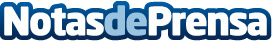 El nuevo plan de Ford para evitar que un coche caiga en la obsolescenciaSe trata de SmartLink, una tecnología que permite que el coche se vaya 'actualizando' tecnológicamente, ya que ofrece características que solo están disponibles en nuevos lanzamientos a coches que no podían incorporar estas prestaciones en el momento de su salida al mercadoDatos de contacto:Nota de prensa publicada en: https://www.notasdeprensa.es/el-nuevo-plan-de-ford-para-evitar-que-un-coche Categorias: Automovilismo Consumo Dispositivos móviles Industria Automotriz Innovación Tecnológica http://www.notasdeprensa.es